KLASA 6B30.03.2020 r. - PONIEDZIAŁEKTEMAT: Ćwiczenia w mnożeniu i dzieleniu  liczb dodatnich i ujemnych.Obejrzyj na YouTube filmik „Mnożenie i dzielenie liczb całkowitych” na kanale Tomasza Gwiazdy.Przepisz lub  wydrukuj i wklej do zeszytu załączoną notatkę wraz z przykładami.Rozwiąż w zeszycie zadania: zad. 2 str.163, zad.4 str.163, zad. 6 str.163.Do lekcji z tego tygodnia możesz zajrzeć i poćwiczyć na stronie: https://epodreczniki.pl/a/mnozenie-i-dzielenie-liczb-calkowitych/D11bGt48b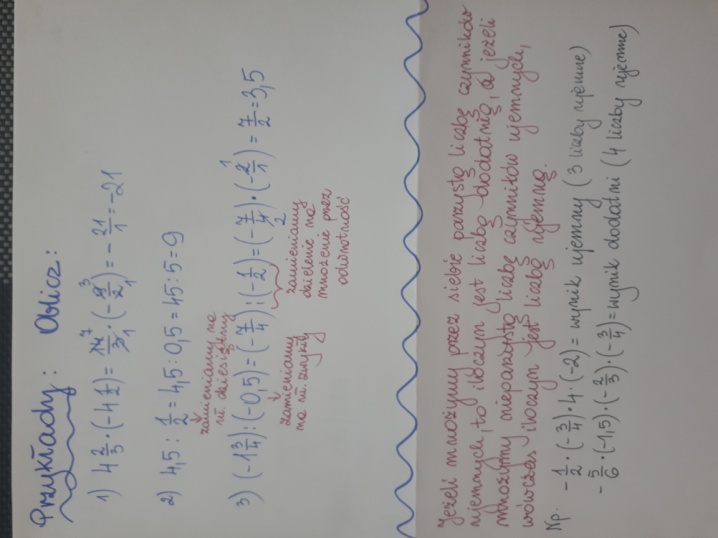 31.03.2020 r. - WTOREKTEMAT: Ćwiczenia w mnożeniu i dzieleniu  liczb dodatnich i ujemnych .Przepisz lub  wydrukuj i wklej do zeszytu załączone przykłady.Rozwiąż w zeszycie pozostałe przykłady z zadania 11 i 12 na stronie 164. Rozwiązania tych zadań prześlij  do końca tygodnia na adres: psp.matematyka22@onet.pl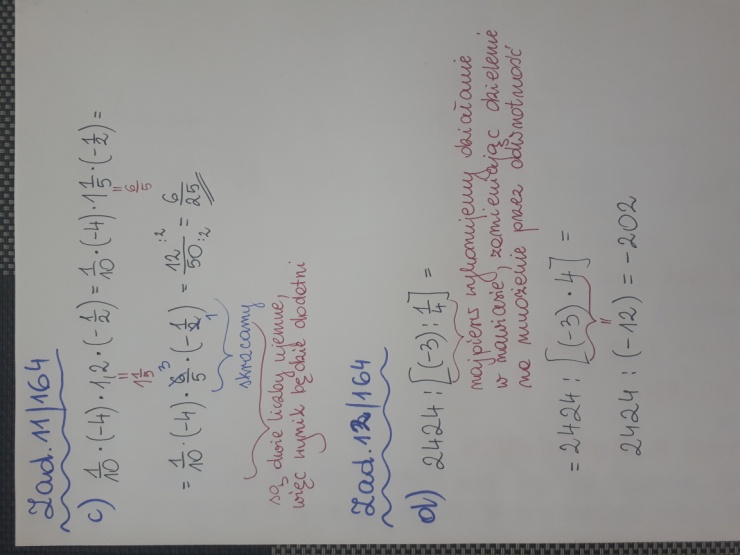 01.04.2020 r. - ŚRODATEMAT: Działania łączne na  liczbach dodatnich i ujemnych.Przepisz lub  wydrukuj i wklej do zeszytu załączoną notatkę z przykładami.Wykonując działania łączne na liczbach trzeba pamiętać, że najpierw wykonujemy:działania w nawiasach, następniepotęgujemymnożymy lub dzielimy, na końcudodajemy lub odejmujemy  Np. Oblicz:( -1,5 + 7 ·  ) ·(-  ) = ( -1,5 · 1) ·(-  ) = (- 0,5) ·(-  )= (- ) ·(-  ) =                 skracamy                  wykonujemy działanie                    -                                     skracamy                                                         w nawiasieRozwiąż w zeszycie zadanie 2 ze strony 166 oraz zad. sprawdzające 3 str.168.03.04.2020 r. - PIĄTEKTEMAT: Działania łączne na  liczbach dodatnich i ujemnych – cd.Przepisz lub  wydrukuj i wklej do zeszytu załączoną notatkę z rozwiązanym przykładem.Rozwiąż w zeszycie zadania:  7 ze strony 167, zadanie 12 (a,b) ze strony 167, dla chętnych            zad. sprawdzające 4 str.168 (przypomnienie do zad.4:  obliczając ułamek danej liczby – mnożymy ten ułamek przez tą liczbę).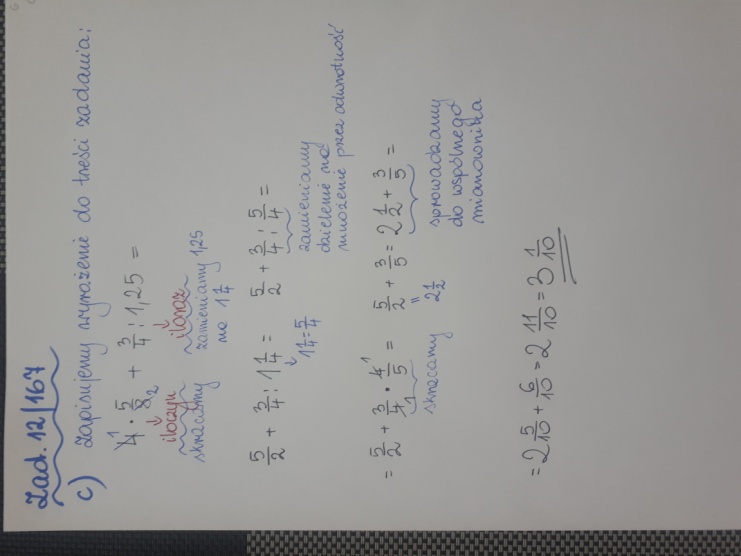 